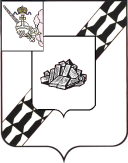 АДМИНИСТРАЦИЯ УСТЮЖЕНСКОГО МУНИЦИПАЛЬНОГО РАЙОНАПОСТАНОВЛЕНИЕот 28.08.2020 № 479         г. УстюжнаОб организации бесплатного горячего питания обучающихся,получающих начальное общее образование в муниципальных образовательных организацияхрайонаРуководствуясь частью 2.1 статьи 37 Федерального закона от 29.12.2012 № 273-ФЗ «Об образовании в Российской Федерации» (с последующими изменениями), в целях реализации права граждан на образование на территории Устюженского муниципального района, на основании статьи 35 Устава Устюженского муниципального района, администрация района ПОСТАНОВЛЯЕТ:1. Заместителю руководителя администрации Устюженского муниципального района по социальным вопросам – начальнику управления образования (Левина Г.В.) организовать обеспечение обучающихся по образовательным программам начального общего образования в муниципальных образовательных организациях Устюженского муниципального района не менее одного раза в день бесплатным горячим питанием, предусматривающим наличие горячего блюда, не считая горячего напитка, за счет бюджетных ассигнований федерального бюджета, бюджета Вологодской области,  местного бюджета и иных источников финансирования, предусмотренных законодательством Российской Федерации.2. Опубликовать настоящее постановление в информационном бюллетене «Информационный вестник Устюженского муниципального района» и разместить на официальном сайте Устюженского муниципального района.3. Установить, что настоящее постановление вступает в силу с 1 сентября 2020 года.Руководитель администрации Устюженскогомуниципального района				                                          Е.А. Капралов